М А С Т Е Р   -КЛАСС                          Б У К Е Т И К      ИЗ      К О Н Ф Е Т 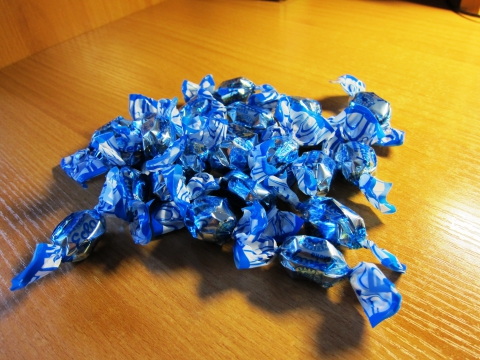 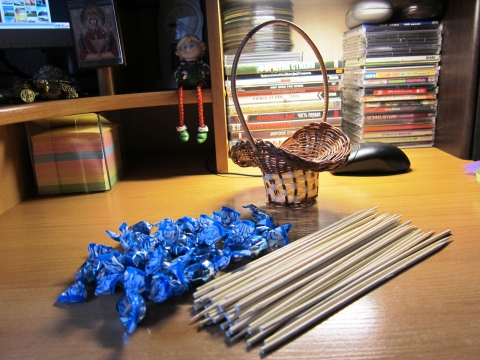 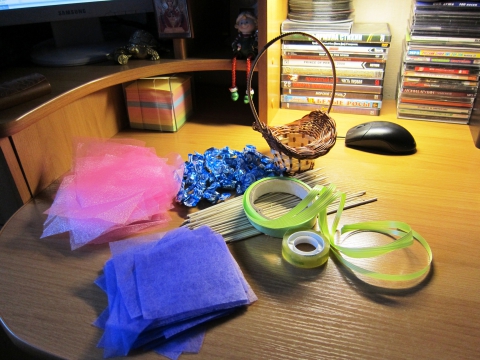 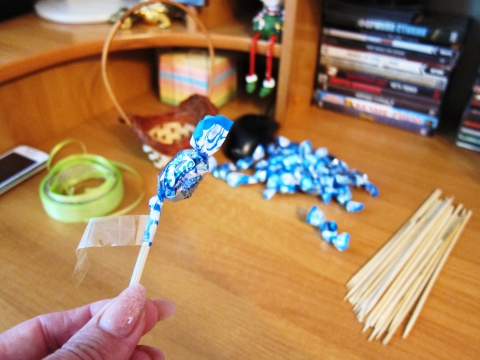 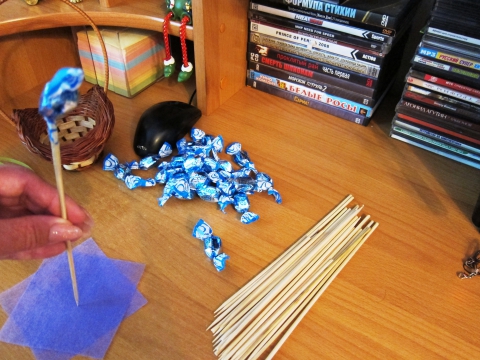 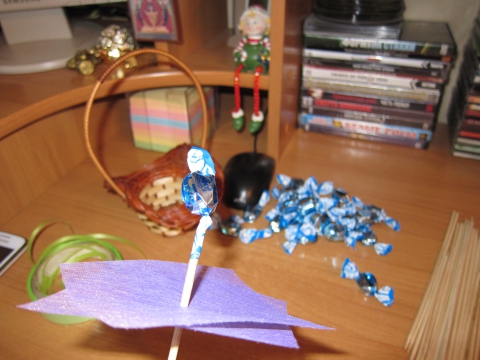 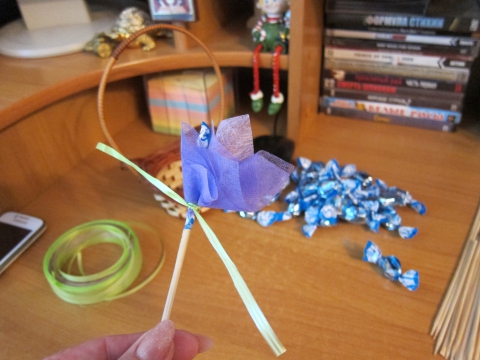 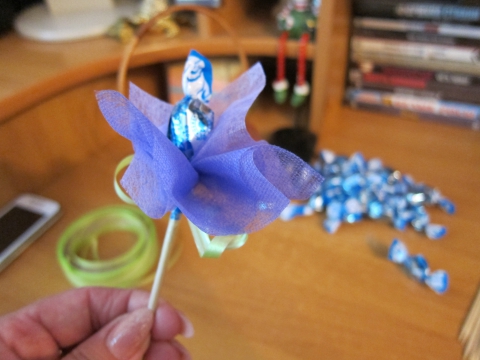 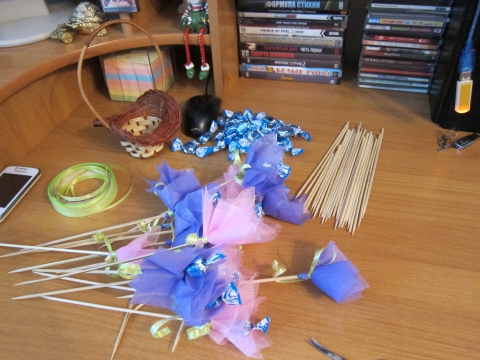 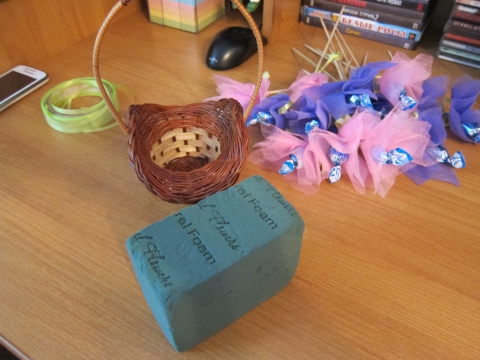 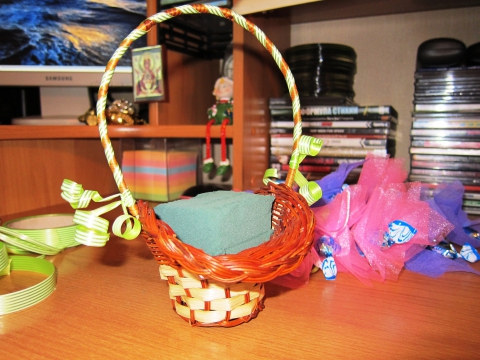 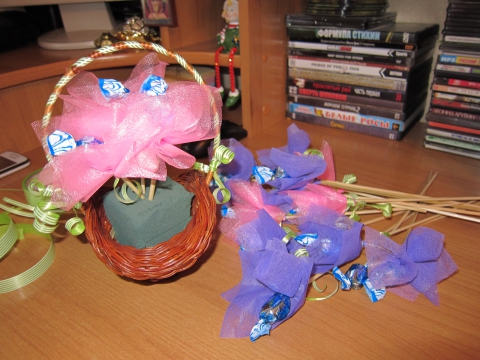 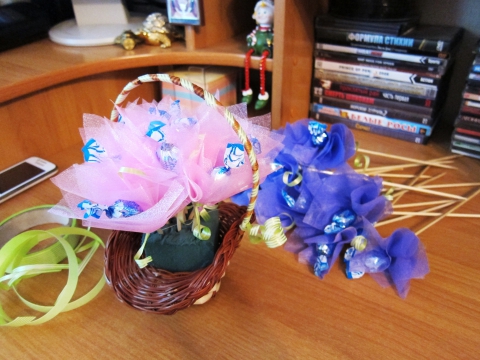 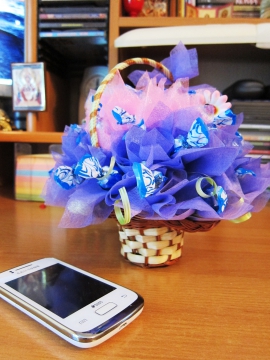 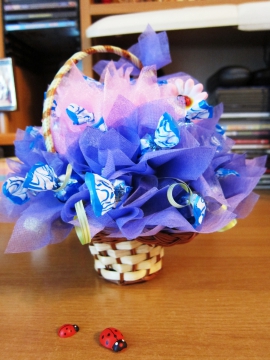 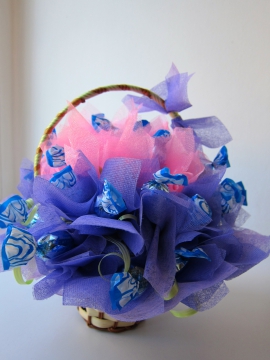 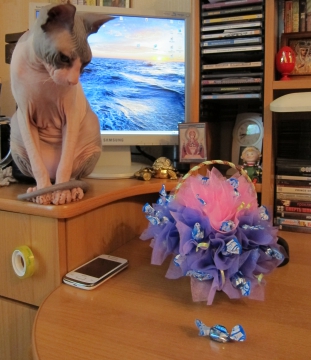                         У Д А Ч И   ! ТВОРЧЕСКИХ УСПЕХОВ !!!